Загадки о деревьях в картинках

Абрикос

Прошлым летом под окошком
Маша ела абрикоски,
Роняя наземь косточки
Горсточка за горсточкой.
И за годик подросло 
Под окошком деревцо.
Теперь растет среди берез
Ярко-желтый абрикос.

Автор: Светлана Суворова
 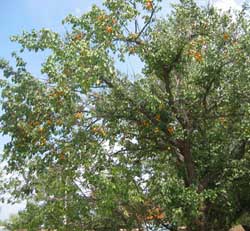 Анчар (отрывок)

В пустыне чахлой и скупой,
На почве, зноем раскаленной,
Анчар, как грозный часовой,
Стоит — один во всей вселенной.

Природа жаждущих степей
Его в день гнева породила
И зелень мертвую ветвей
И корни ядом напоила.

Яд каплет сквозь его кору,
К полудню растопясь от зною,
И застывает ввечеру
Густой прозрачною смолою.

К нему и птица не летит
И тигр нейдет — лишь вихорь черный
На древо смерти набежит
И мчится прочь, уже тлетворный.

И если туча оросит,
Блуждая, лист его дремучий,
С его ветвей, уж ядовит,
Стекает дождь в песок горючий.

Автор: Александр Пушкин
 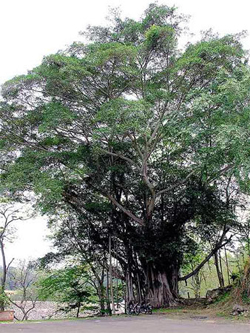 Апельсин

Апельсины в изобилии
и в Марокко, и в Бразилии,
и в Египте, и в Италии,
и так далее, так далее...
Ну а Бирма и Китай -
это их родимый край.

Автор: Ю. Насимович
 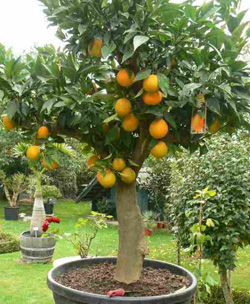 Барбарис

Колючий кустик - барбарис,
и кисти ягод - барбарис,
на барбарисе барбарис
кистями красными повис,
а листья пильчаты и колки,
по краю - зубчики-иголки.

Автор: Ю. Насимович
 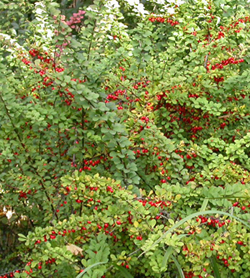 Берёза

Если б дали берёзе расчёску, 
Изменила б берёзка причёску: 
В речку, как в зеркало, глядя, 
Расчесала б кудрявые пряди, 
И вошло б у неё в привычку 
По утрам заплетать косичку.

Автор: И.П. Токмакова.


Береза

От жары и от мороза
Не расплачется берёза,
Но задень её весной -
Слёзы потекут рекой!

Автор: Санин Е. Г.


Плакучая березка.

В бородавочках ветки
у плакучей березки;
бересту, словно пашню,
разрывают бороздки.
Заселила берёзка
половину России -
косогоры, просёлки,
перелески сухие.

Автор: Ю. Насимович
 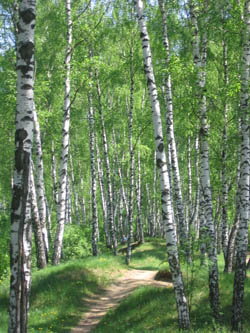 Боярышник

Боярышник любому рад,
кто от рождения крылат:
для мух - цветы,
для птиц - плоды...
Тебе - шипы: бескрылый ты!

Автор: Ю. Насимович
 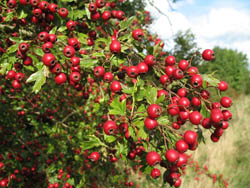 Бук (отрывок)

Есть дерево в лесу с величественной кроной -
Высокий, статный бук. Покров его зеленый
Вкруг серого ствола спадает до корней,
Подобно волосам вокруг девичьих шей.
И рябью огневой листва его объята
В короткие часы восхода и заката.
Не шелохнется лист, лишь пенье птиц порой
Побеги ворожит затейливой игрой.

Автор: Огюст Барбье
 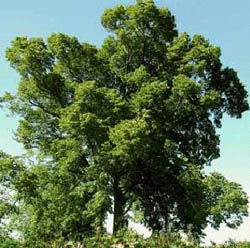 Верба

А это верба у реки,
она освоила пески.
На красных прутиках - налёт,
дотронешься - он пропадёт.

Автор: Ю. Насимович
 Верба

Верба на кустах растет.
Весной, под воскресенье
Зацветет растение.

Автор: Санька Речной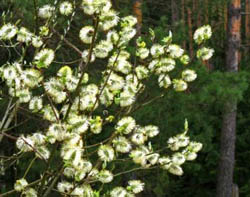 Виноград

Cреди полуденной жары
Висят воздушные шары
Гроздьями на ветке
У бабушки в беседке.
Вот - зеленые, как лист.
Вот - черней, чем трубочист.
А эти - темно-красные.
Какие же все разные!
Они висят и просят с крыш:
"Скорее съешь меня, малыш!"

Автор: Светлана Суворова
 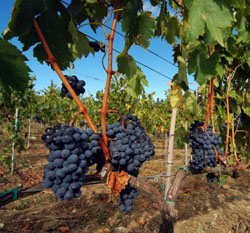 Вишня

У старого колодца,
Где мягко греет солнце,
Раскинув ветви широко,
Стоит велико - велико
Деревце зеленое 
Из косточки взращенное.
На нем повисли парами
Сережки ярко-алые.
Хоть все под солнышком росли,
Но до чего ж они кислы!

Автор: Светлана Суворова
 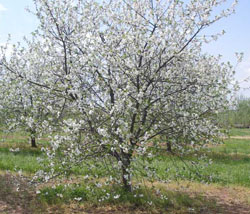 Вяз

Долговязый старый вяз
в небесах навек увяз.
Лист его широкий
и неравнобокий,
покружившись в небе,
лёг среди дороги.

Автор: Ю. Насимович
 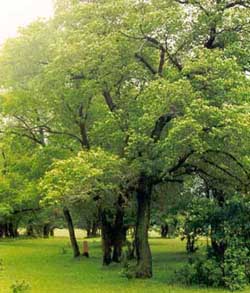 Груша

Таня просит у Андрюши:
- Дай и мне кусочек груши!
- У тебя же есть одна! -
Да растаяла она...Автор: Санин Е. Г.


Груша

Груша - это очень вкусно. 
Нам без груши очень грустно. 
Груша - это объеденье, 
А особенно в варенье.Автор: неизвестен
 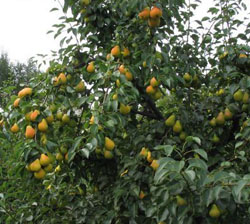 Дуб

Он из жёлудя пророс,
А потом всё рос и рос,
Год за годом подрастал -
И могучим дубом стал!

Автор: Санин Е. Г.


Дуб

Старый дуб!
Твои сынки -
эти юные дубки.
Вверх потянется орава,
и получится дубрава.

Автор: Ю. Насимович
 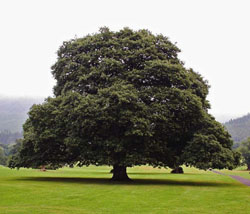 Ель

Ель обыкновенная -
издали надменная,
а вблизи - уютный дом...
Здесь мы дождь и переждём.

Автор: Ю. Насимович


Посвящение ели

Когда коснется Вас зима
Своим дыханьем леденящим,
В заиндевевшие дома, 
Пробравшись сквозь лесные чащи,
Придет красавица сама.

На ней зеленый сарафан,
Духи несут смолистый запах,
На сапожке ее сафьян
И бусы шишечек на "лапах"
А свежесть- словно с гор Саян!

Ты гостью в центр посади, 
Подай бокал и угощенье
И мишурою наряди,
Преодолев ее смущенье,
Повесь гирлянду не груди.

Пускай сверкает всласть она, 
Рожденная лесной чащобой,
И дарит всем любовь сполна, 
Нас радуя своей особой
В день фейерверков и вина!

Автор: Некрасов
 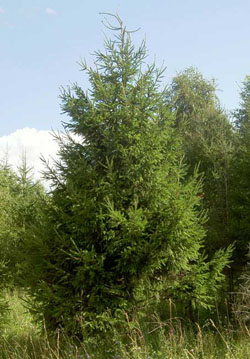 Зеленые кони (Ива)

На синюю речку 
Вечерней порою 
Зелёные кони 
Пришли к водопою. 
Склонились они 
Над прохладной 
Водицей 
И долгие годы 
Не могут напиться.
Им хочется 
В чистое поле 
Умчаться, 
Да только нельзя 
От воды оторваться. 
Им хочется вихрем 
Лететь по дороге, 
Да в землю вросли 
Непослушные ноги...
Зелёные кони — 
Плакучие ивы, 
Склонились над речкой 
Зелёные гривы.

Автор: В.Орлов


Ива

Возле речки у обрыва 
Плачет ива, плачет ива. 
Может, ей кого-то жалко? 
Может, ей на на солнце жарко? 
Может, ветер шаловливый 
За косичку дернул иву? 
Может, ива хочет пить? 
Может, нам пойти спросить? 

Автор: неизвестен


Ива белая

Ива белая, ветла,
если ветер, то бела.
Листья снизу у ветлы
шелковисты и светлы.

Автор: Ю. Насимович


Ива ломкая

Ива ломкая, ракита,
тоже очень знаменита.
Только листья у ракиты
волосками не покрыты.

Автор: Ю. Насимович
 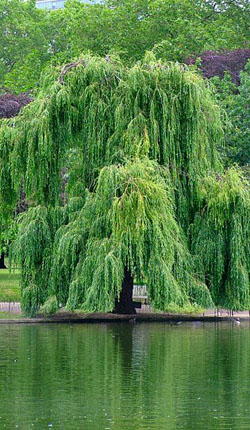 Ирга (отрывок)

Ирга моя чернявая, 
Легонько прикоснусь. 
За детскими забавами 
Впитал я этот вкус! 
Страшилками-рассказами 
Таится ночь в кустах. 
Ирга моя чумазая - 
Вкус детства на губах.

Автор: Кавалеров Павел


Ирга

Чудесное растение, прекрасная ирга
Плоды вкусны и очень
Богаты витамином А
И если жадно ягоды 
Жевать неосторожно
Следы их долго будет 
На вас увидеть можно.

Автор: неизвестен
 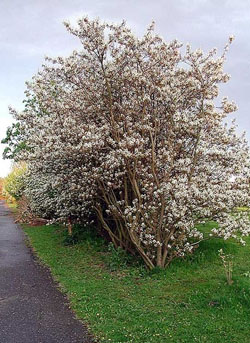 Карагач

Я на пятом этаже, лежу на кровати,
А патлатый карагач, шлёт привет крылатый,
До шестого этажа, дотянулись ветки,
И в окошко мне глядят, стучат по соседски.
ЭЙ, пора тебе вставать, засоня ленивая,
Разбудило вороньё, свора ой крикливая,
Я к окошку подошла, кыш, кричу проклятые,
Карагач мне прошептал, слова непонятные.
Ну а зорька высоко, жаром пышет солнце,
Карагач мне тень создал,прикрыл он оконце,
Так и дружим по соседски,я ворон пугаю,
А он пышный и здоровый, от жары спасает.

Автор: Валентина Пономарёва

 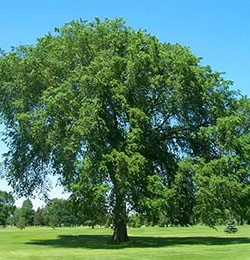 Каштан

Растет на Кавказе каштан-великан,
красавец-каштан, благородный каштан:
меж пильчатых листьев - колючки-доспехи,
и рыцари в этих доспехах - орехи.

Автор: Ю. Насимович


Конский каштан

Конский каштан - горький каштан:
чуть надкусил - ясен обман.
Этот каштан прибыл с Балкан,
вроде каштан, а не каштан.

Автор: Ю. Насимович
 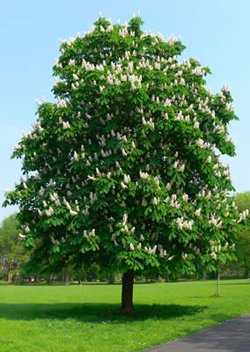 Кедр

Не боится кедр ветра,
Это тот боится кедра
И обходит его, чтоб
Не ударил больно лоб!

Автор: Санин Е. Г.


Кедры

В Гималаях дуют ветры,
и шумят от ветра Кедры;
высота отдельных кедров -
до пятидесяти метров.

Автор: Ю. Насимович
 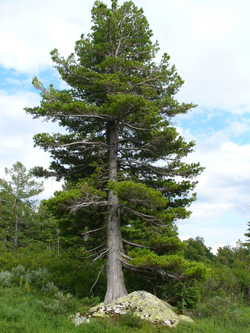 Клен

Клён в рябину был влюблён,
Но стоял безмолвно он,
Как стояла и она,
Тоже в клёна влюблена!

Автор: Санин Е. Г.


Клены

Осень-художница дерево кистью
красит и красит влюблённо:
жёлтые листья,
красные листья -
разные листья у клена.

Автор: Ю. Насимович
 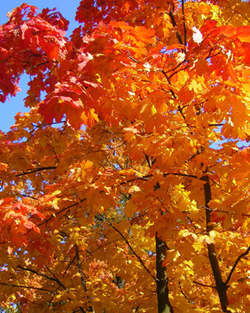 Лещина

Ты, лещина, молодчина!
Дай орешков нам, лещина,
дай нам прутик-удочку -
порыбачим чуточку.

Автор: Ю. Насимович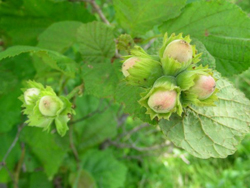 Лимон

Была зима за окнами,
На улице мороз,
У нас на подоконнике
Лимон зелёный рос.

Мы следили за лимоном,
Каждый листик берегли,
С каждым листиком зелёным
Мы возились как могли.

Каждый листик молодой
Обмывали мы водой.
Наконец-то через год
Появился первый плод.

К нам пришли недавно в гости
Два танкиста, два бойца.
Подарили мы танкистам
Все лимоны с деревца.

Автор: А. Барто
 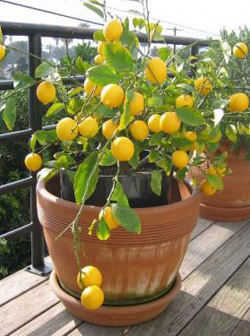 Липа

От простуды
И от гриппа
Дарит нам
Цветочки липа!

Автор: Санин Е. Г.


Липа

Листья-сердечки и с крылышком плод -
Липа на пасеке нашей растёт,
стройная липа,
тенистая липа...
В соты стекается липовый мёд.

Автор: Ю. Насимович
 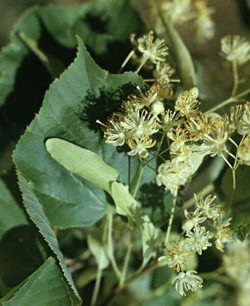 Лиственница

Лиственница обронила хвою
и стоит раздетая зимою,
но придёт на Север к нам весна,
и опять оденется она.

Автор: Ю. Насимович
 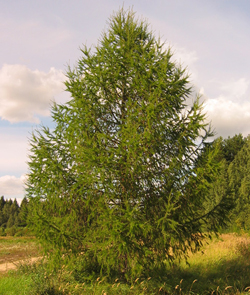 Можжевельник

Можжевельник мал и густ -
деревце, а словно куст!

Автор: Ю. Насимович
 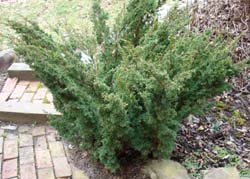 Облепиха

Этот куст облепихи
и оранжев, и густ.
Облепихой облеплен
облепиховый куст.

Автор: Ю. Насимович
 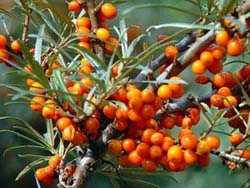 Ольха

Даже осенью она,
Как и летом зелена.
Так зелёную листву
И роняет на траву!

Автор: Санин Е. Г.


Ольха

Ольха, как девочка, скромна,
изящна и стройна.
В серёжках маленьких она
и в шишечках она.

Автор: Ю. Насимович
 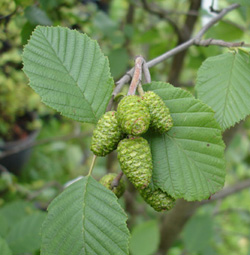 Осина

Играет ветер, мчась по чащам,
с осиной – тополем дрожащим.
Осине ветер засвистит -
в ответ она зашелестит.

Автор: Ю. Насимович


Осинка

Зябнет осинка, 
Дрожит на ветру, 
Стынет на солнышке, 
Мерзнет в жару... 
Дайте осинке 
Пальто и ботинки - 
Надо погреться 
Бедной осинке.

Автор: неизвестен
 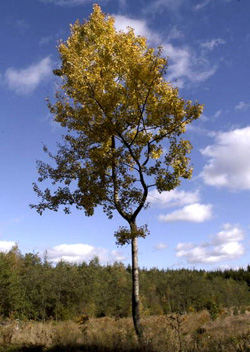 Пихта

Зелёная вечно, не гаснет,
Наряд круглый год не меняет,
И взор не бесчувственный, –
ясный,
По виду она, как святая.

Что ветры зимою студёной,
Что ураган, иль пурга?
Она же княжной урождённа! –
По сути сильна и мягка.

Покажется колкой, холодной,
А ветки коснёшься – нежна.
И видится в пихте порода,
Как в Марье Болконской – княжна!

Стоит средь сугробов глубоких,
Величественна и стройна.
Манер хоть и держится строгих, –
Красой привлекает она!

Автор: Нина Шеменкова
 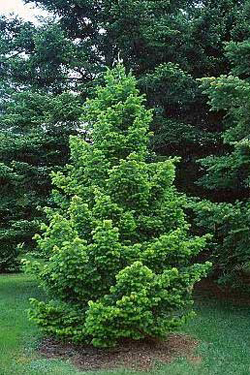 Рябина

Под окном растёт рябина -
в красных ягодах вершина.
Прилетели
свиристели -
угощенье мигом съели.

Автор: Ю. Насимович
 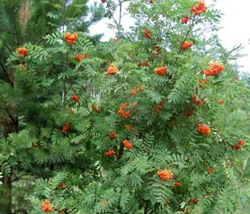 Слива

Так торопится она,
Пробудившись ото сна,
Что сначала жди цветочки,
А потом уже - листочки!

Автор: Санин Е. Г.


Слива домашняя

Домашняя слива
крупна и вкусна,
но маму и папу
не помнит она.
Родители, кто вы?
Терн?
Алыча?
Чья это дочка?
Неужто ничья?

Автор: Ю. Насимович


Сочная слива

Темно-синие плоды 
Узнаешь на ветках ты? 
Мякоть их на вкус сочна, 
А по цвету зелена. 

Познакомьтесь, это слива. 
С фиолетовым отливом 
Лето сшило платье ей, 
Нет наряда красивей. 

Слива гордо в нем сияет 
И все время повторяет: 
— Я чудесно сложена, 
Пусть внутри и зелена.

Автор: неизвестен
 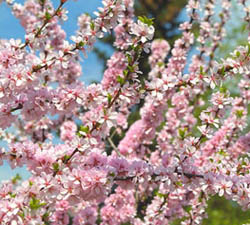 Сосна

Обычную сосну найдёте
в сухом лесу и на болоте;
почти везде растёт сосна -
непривередлива она!

Автор: Ю. Насимович


Сосна

На берегу у озера
стоит сто лет сосна
ее зима морозила
и расцвела весна

стоит корнями держится
на круче, на краю
и целый век так борется
за долю, за свою

весной листвой зеленую
зазеленеет лес
и влагой моросящею
прольется дождь с небес

вокруг сосны колышется
зеленый океан
и волн дыханье слышится
от озера в туман

вокруг сосны красуется
зеленая весна
но всем в сердца запомниться
столетняя сосна

сосна с ветрами борется
и все равно стоит
когда затихнет кажется
она тихонько спит

Автор: porosenok

 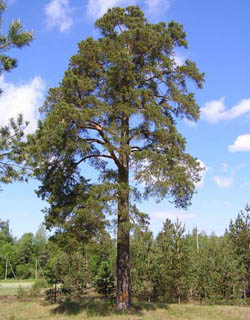 Тополь

За окном, в разгаре лета,
Побелела вся земля.
Неужели снег? Нет, это –
Пух роняют тополя!

Автор: Санин Е. Г.
 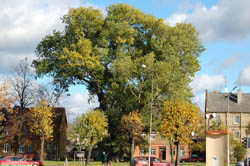 Туя

На первенство не претендуя,
растёт медлительная туя
и прячет веточки свои
в хвоинки в виде чешуи.
Она не местная гражданка,
а североамериканка.

Автор: Ю. Насимович
 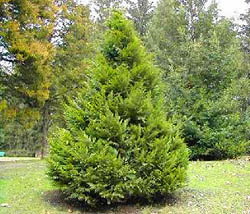 Черёмуха

Черёмуха душистая 
С весною расцвела 
И ветки золотистые, 
Что кудри, завила. 
И кисточки атласные 
Под жемчугом росы 
Горят, как серьги ясные 
У девицы-красы. 
А рядом, у проталинки, 
В траве между камней, 
Бежит, струится маленький 
Серебряный ручей. 

Автор: Сергей Есенин


Черемуха

Весна идёт,
бурлит,
поёт...
Весной черемуха цветёт,
вся в белых кисточках она -
как снегом припорошена!

Автор: Ю. Насимович
 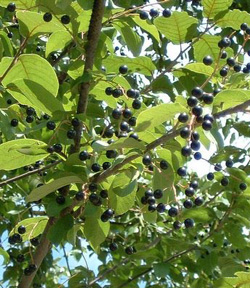 Черешня

Так на вишенку похожа
Словно младшая сестра.
Так красива, так пригожа,
А на вкус как хороша!

Автор: Светлана Суворова
 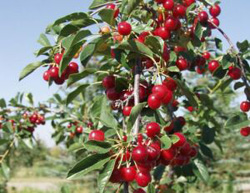 Шелковица

Хотите познакомиться?
Меня зовут шелковица.
Ещё я называюсь тутой.
Когда слегка надрезан лист,
слегка напоминаю клён,
а если не надрезан - липу.
Цвету невзрачными цветками,
зато плоды - как ежевика.
Давно я странствую по свету,
а родина моя - Китай.
Листвой кормлю я шелкопряд,
прядёт он шёлк на ваш наряд.

Автор: Ю. Насимович
 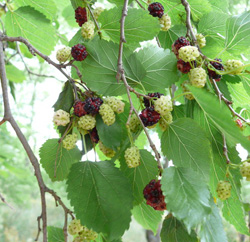 Яблоня

Зимою спит устало 
Под снежным одеялом.
Весною белым цветом, 
Как девица одета.
А с наступленьем лета
Подарки дарит детям.
Ее плоды сочны, вкусны.
Едят до самой до зимы.
Один бочок - зеленый.
Под солнышком взращенный.
Другой бочок горит огнем
И солнца луч играет в нем.

Автор: Светлана Суворова


Яблоня домашняя

У яблони домашней лист
слегка "помят" и волосист.
А листья прочих яблонь глаже,
и волосков не видно даже.

Автор: Ю. Насимович


Дикая яблоня

С дикой яблони в лесу
кислых яблок принесу -
будет нам на новый год
и варенье, и компот.

Автор: Ю. Насимович
 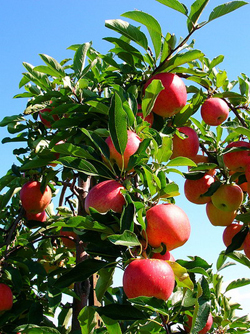 Ясень

Как ты строен и прекрасен,
наш родной высокий ясень!
Украшение лесочков,
как ты зелен и тенист!
До пятнадцати листочков
образуют сложный лист.

Автор: Ю. Насимович

 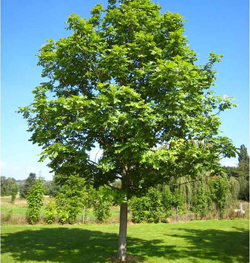 